Конспект  непосредственно образовательной деятельности2 «Б» группапо теме:Воспитатель: Шляхова Т.В.2015гЦель: Формирование первичных представлений об органах чувств.Задачи:  Развивать умение детей различать и называть органы чувств (глаза, нос, рот); дать представление об их роли в организме человека.Развивать умение определять нужный способ для опознания предметов.Предварительная работа:Д/игры: «Волшебная палочка», «Веселый человечек», «Веселое личико».  Дыхательная гимнастика «насос», кукольный театр «Колобок», Чтение р.н. сказки «Колобок».Материал и оборудование: ИКТ, аудиозапись « Здравствуйте», презентация «Бабочка прилетела», баночки с запахами по количеству детей, кусочки апельсина по количеству детей.Игровые приёмы: Ходьба по корригирующей дорожке, сюрпризный момент-появление  Колобка, игра с музыкальным сопровождение «Здравствуйте», глазная гимнастика «Бабочка прилетела», дыхательная гимнастика «Насосы»,  игра-экспериментирование «Что в баночке лежало?»,  угощение ,  чистоговорка,  рефлексия. Совместная деятельность: Воспитатель приглашает детей в группу по корригирующей дорожке. Доброе Утро! Вы проснулись? (да). Вы друг другу улыбнулись? (да). Сегодня к нам пришли гости, давайте мы им тоже улыбнемся и поздороваемся.Звучит музыкальное приветствие «Здравствуйте…»                             Здравствуйте ладошки - хлоп, хлоп, хлоп.                              Здравствуйте ножки - топ, топ, топ.                              Здравствуйте щечки - плюх, плюх, плюх.                              Пухленькие щечки - плюх, плюх, плюх.                              Здравствуйте губки – чмок, чмок, чмок.                              Здравствуйте зубки – щелк, щелк, щелк.                              Здравствуй мой носик – бип, бип, бип.                              Здравствуйте малышки всем привет!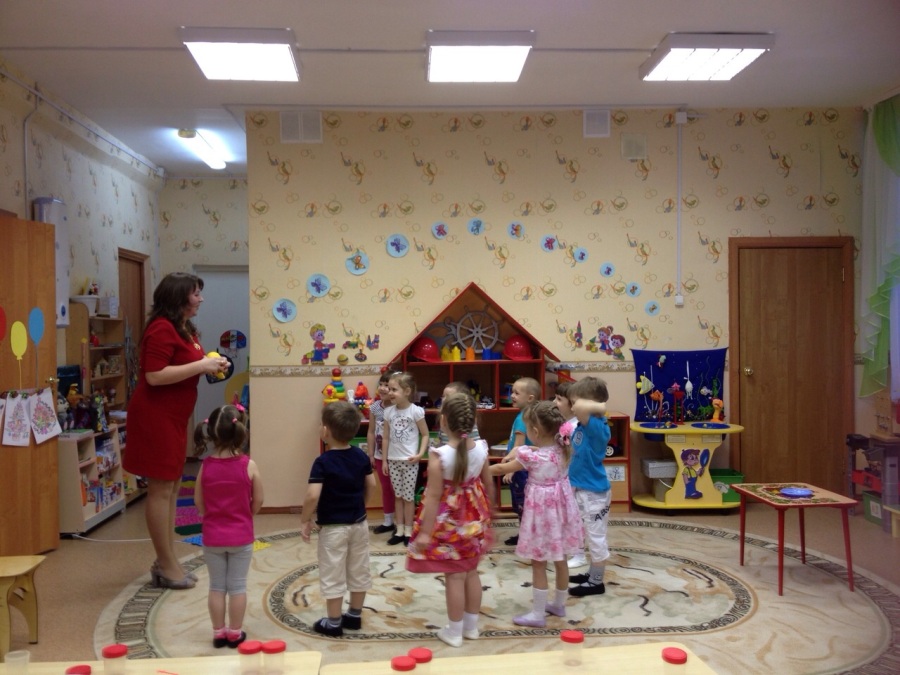 Воспитатель: Ребята, кто это тут у нас? (ответы детей.)Ответы детей: Колобок.Воспитатель: Верно ребята это колобок. Откуда он у нас появился?Ответы детей: Из сказки,  потерялся, заблудился.Воспитатель: Да, ребята, он наверное заблудился.  Как мы можем помочь Колобку вернуться домой? Ответы детей: Показать дорогу. Воспитатель: Сможет колобок увидеть дорогу?Ответы детей: Нет.Воспитатель: Почему?Ответы детей: Потому что у него нет глаз.Воспитатель: Ребята, а у вас есть глаза? Ответы детей: Да.Воспитатель: Давайте, ребята посмотрим друг другу в глаза. Какого цвета у вас глаза?Ответы детей: синие, зеленые, коричневые, голубые.Воспитатель: Для чего нам нужны глаза? Ответы детей: Что бы смотреть, наблюдать.Воспитатель: Верно, глаза позволяют нам увидеть много нового и интересного: картинки в книжках, мультфильмы и т.д. Воспитатель: Давайте сейчас поможем колобку.  Выберем ему глазки, что бы он тоже  смог увидеть много нового и интересного.Воспитатель: Посмотрите у меня тут есть глазка.( Большие, средние и маленькие)Воспитатель: Давайте выберем глаза колобку?Ответы детей: Давайте.Воспитатель: Подходите, выбирайте. Саша, какие ты выбрала глаза колобку?(Дети подбирают подходящие по размеру глаза Колобку)Воспитатель:  Вот какие красивые глаза у колобка, теперь он сможет увидеть дорогу домой. Появляется на экране бабочка.Воспитатель: Куда же смотрит колобок? Ответы детей: На бабочку.Воспитатель: Посмотрите, к нам прилетела бабочка, она хочет поиграть с нами и с Колобком. Давайте поиграем с бабочкой. Бабочка будет летать, а мы будем следить за бабочкой глазами. Проводится глазная гимнастика «Бабочка».Воспитатель: Вот и улетела бабочка.Воспитатель: У меня на столе есть баночки, вы хотите узнать что в них?Ответы детей: Да, хотим.Воспитатель: Как мы можем узнать?Ответы детей: Посмотреть, понюхать.Воспитатель: Посмотрите ребята,  что вы видите?Ответы детей: Пусто.Воспитатель: Как еще можно узнать?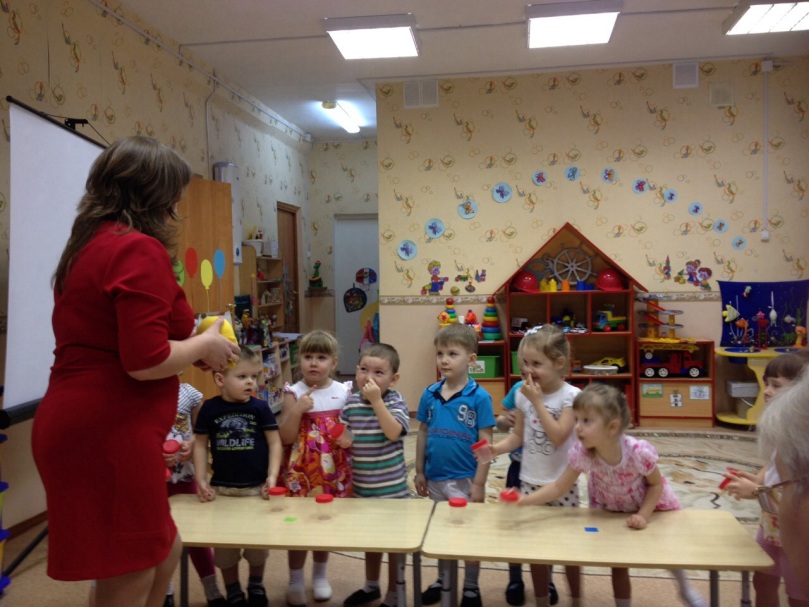 Ответы детей: Понюхать.Ответы детей: Ребята, а колобок сможет понюхать?Ответы детей: Нет, да.Воспитатель: Чем он будет нюхать?Ответы детей: Носом.Воспитатель: У нашего  колобка есть нос?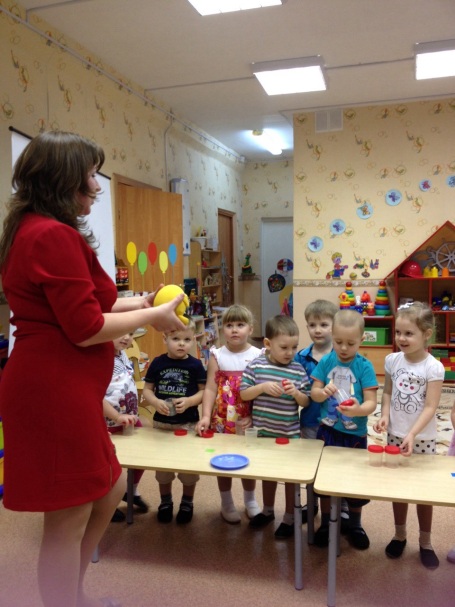 Ответы детей: Нет.Воспитатель: Что нам помогает делать нос?Ответы детей: Нюхать, дышать, запахи узнавать. Воспитатель: Как мы можем помочь колобку?Ответы детей: Приклеить нос.Воспитатель: Давайте приклеим нос колобку. Воспитатель:  Вот какой симпатичный носик теперь у колобка. Что теперь сможет делать колобок?Ответы детей: дышать, нюхать..Воспитатель: Давайте теперь все вместе, понюхаем  и узнаем, что в баночках лежало. (Проводится дыхательная гимнастика) Делаем глубокий вдох, выдох, еще разок, вдох, выдох.Воспитатель: Саша, что у тебя лежало в баночке?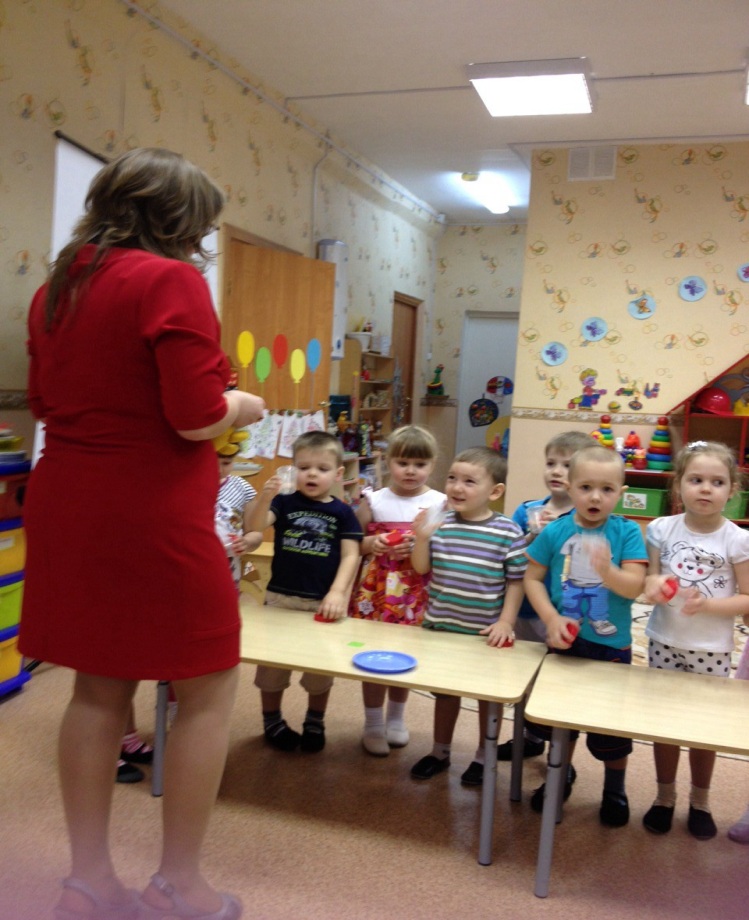 Ответы детей: Апельсин. Воспитатель: А у тебя Артем? Ответы детей: Апельсин.Воспитатель: У всех был в баночке апельсин?Ответы детей: Да у всех был апельсин.Воспитатель: Молодцы!  В ваших баночках действительно был апельсин. Для вас у меня есть сюрприз. Я хочу угостить вас апельсином. ( Воспитатель угощает детей).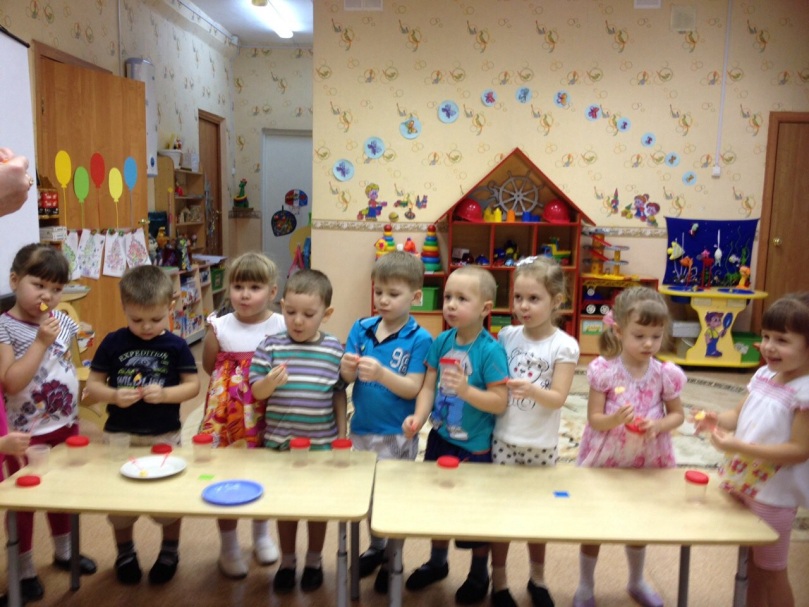 Воспитатель: Соня, угости апельсином колобка. Соня, почему колобок не хочет пробовать наш вкусный, полезный апельсин?Ответы детей: У колобка нет ротика.Воспитатель: Для чего нам нужен рот? (кушать, говорить.) Как мы можем помочь колобку? 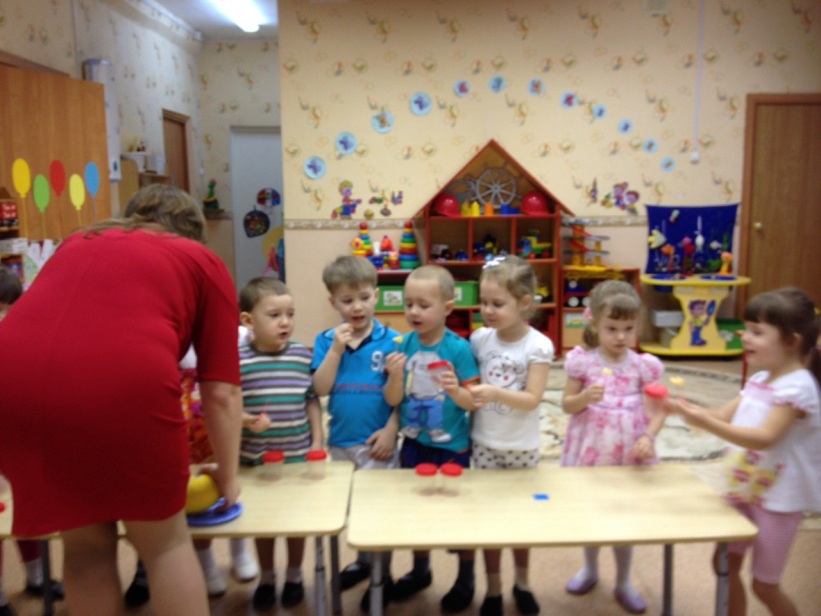 Воспитатель: Давайте приклеим ротик.Воспитатель: Колобок говорит вам спасибо  и предлагает поиграть.Чистоговорка:     За – за – за - мне нравятся глаза,                             Ос – ос – ос - спасибо вам за нос,                             От – от – от – какой красивый рот. 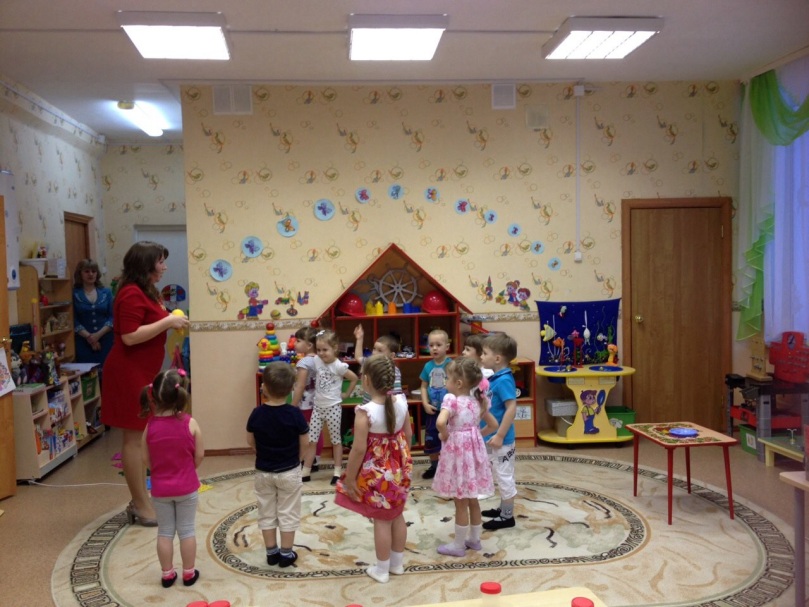 Воспитатель: Колобок говорит спасибо вам,  вы нашли ему «помощников».Воспитатель: О каких помощниках говорит колобок?Ответы детей: Глаза, нос, рот. Воспитатель: А почему он их так называет «помощники»?Ответы детей: Они помогают.Воспитатель: Что нам помогают делать глаза?Ответы детей: Смотреть телевизор, наблюдать, увидеть много интересного.Воспитатель: Егор, что помогают делать глаза? 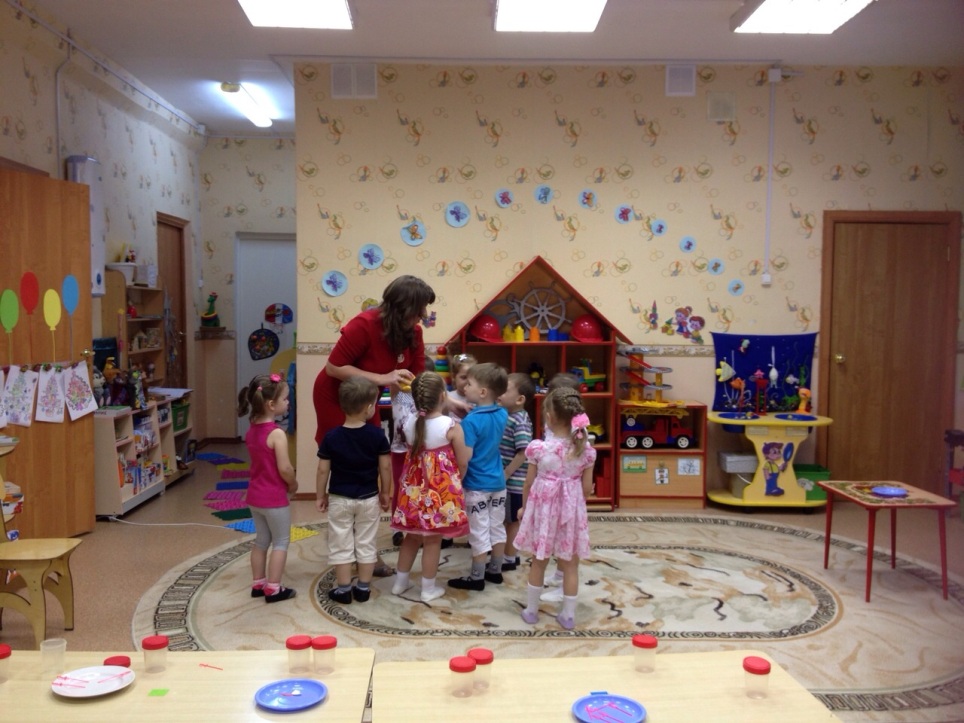 Ответы детей: Смотреть, наблюдать.Воспитатель: Что нам помогает делать нос?Ответы детей: Дышать, нюхать.Воспитатель: Чем нам помогает рот?Ответы детей: Кушать и говорить.Воспитатель: Правильно кушать и говорить.Воспитатель: Ребята, Колобок  шепчет мне, что он хочет остаться у нас в группе. Оставим Колобка?Ответы детей: Да, пусть он живет у нас.